Note: Mark recent wounds in RED; mark scars in BLUENote: Ears removed from lateral views so wounds & scars under ears can be diagrammedVeterinarian: _________________________________________________ Date: _________________Law Enforcement Agency: ______________________________ Case #: ________________________Dog ID #: ______________ Distinguishing Marks/Comments: ______________________________________________________________________________________________________________________________________________________________________________________________________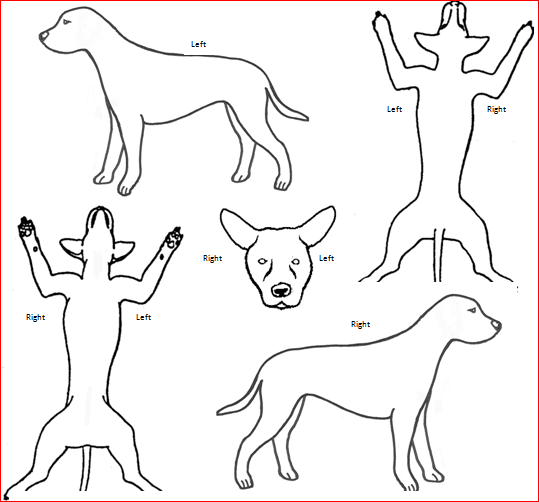 ASPCApro.org